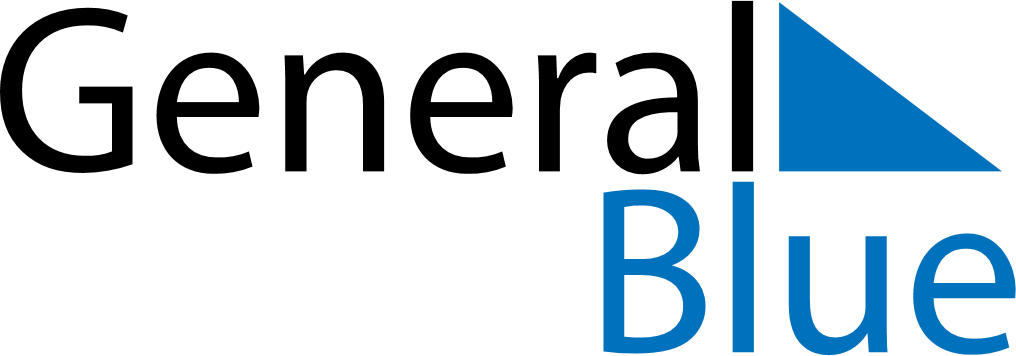 August 2024August 2024August 2024Burkina FasoBurkina FasoMondayTuesdayWednesdayThursdayFridaySaturdaySunday1234567891011Independence Day12131415161718Assumption19202122232425262728293031